Hvordan legger jeg til et fraktalternativ? Logg inn i din nettbutikk: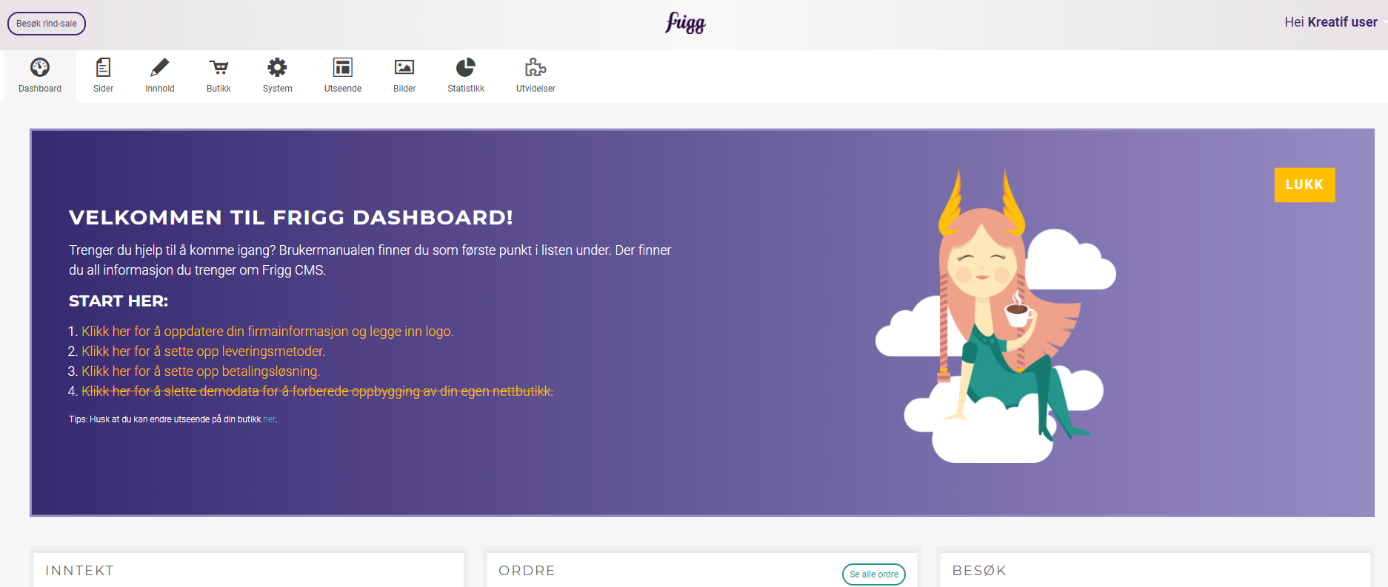 Navigere til «butikk» Gå deretter til «leveringsmetoder» og videre til «legg til ny metode» 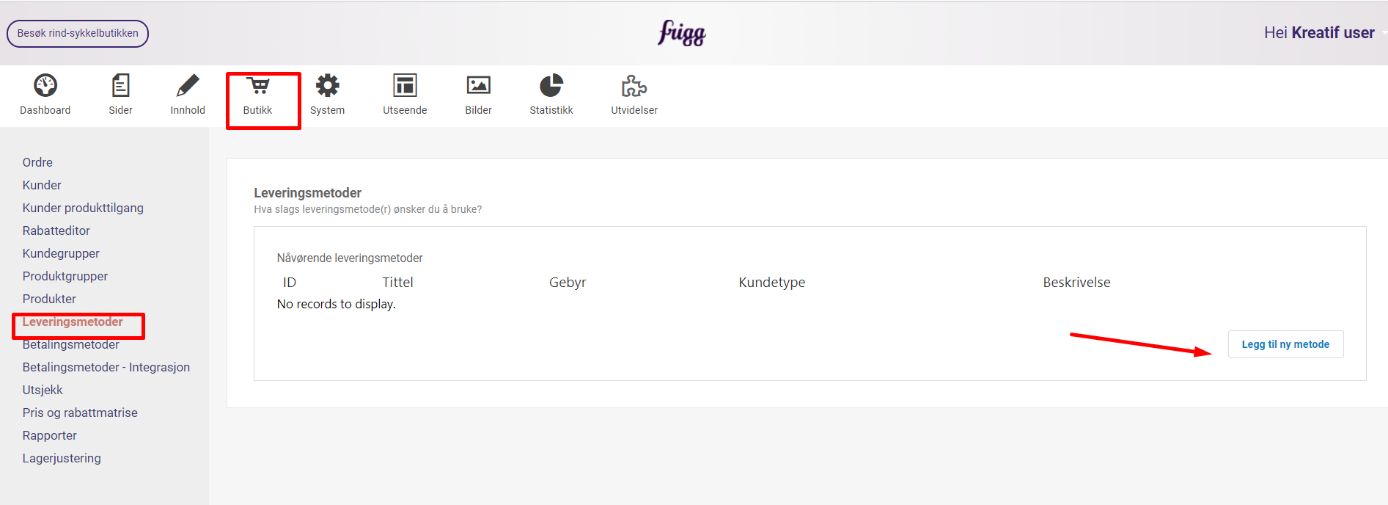 Fyll ut informasjon om leveringsmetoden, navn og beskrivelse.  Velg om leveringsmetoden skal gjelde en spesifikk kundetype eller kundegruppe)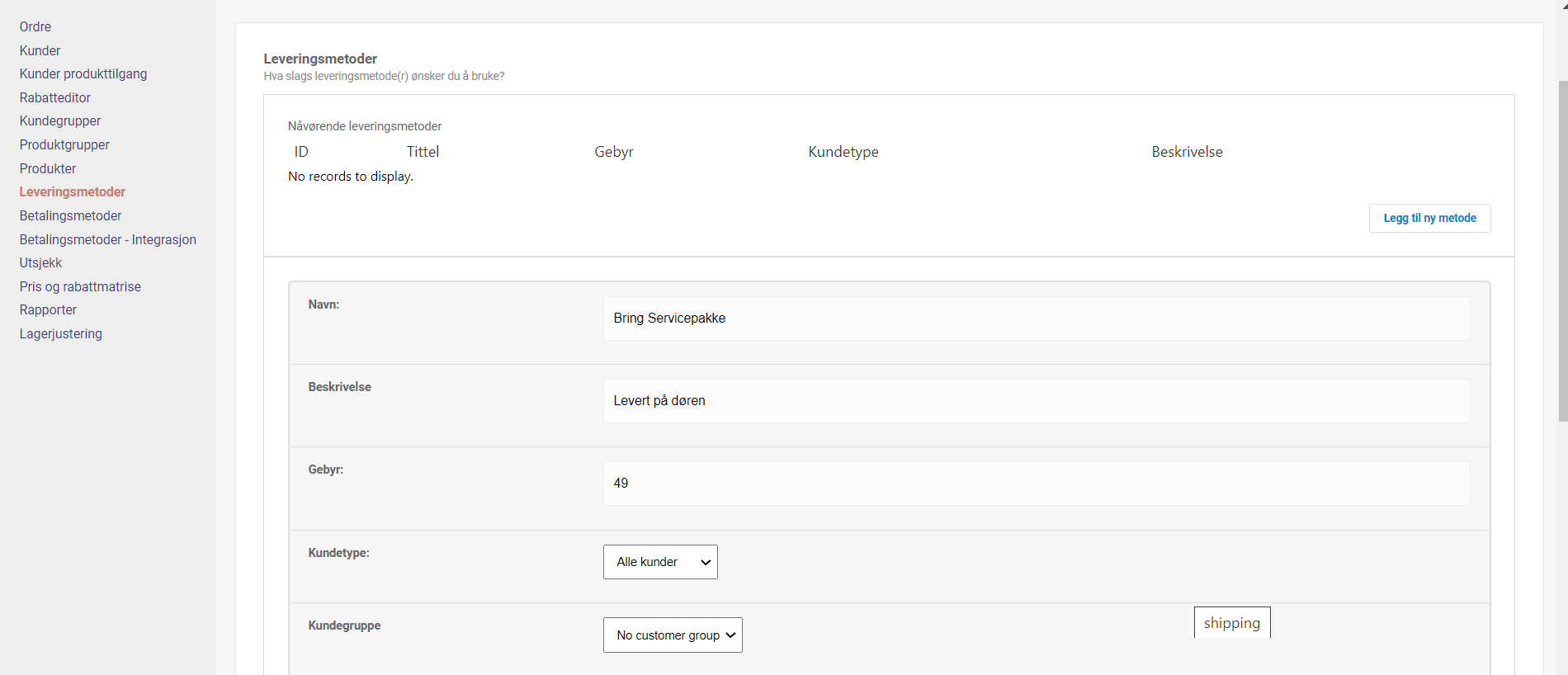 Når du har fylt ut informasjonen ovenfor, har du mulighet til å filtrere på postnummer og vektintervaller. Du kan ha ulike leveringsmetoder basert på kundens postnummer. Det er også mulighet for å sette opp filter på vekt om du har det i avtalen med din fraktleverandør. 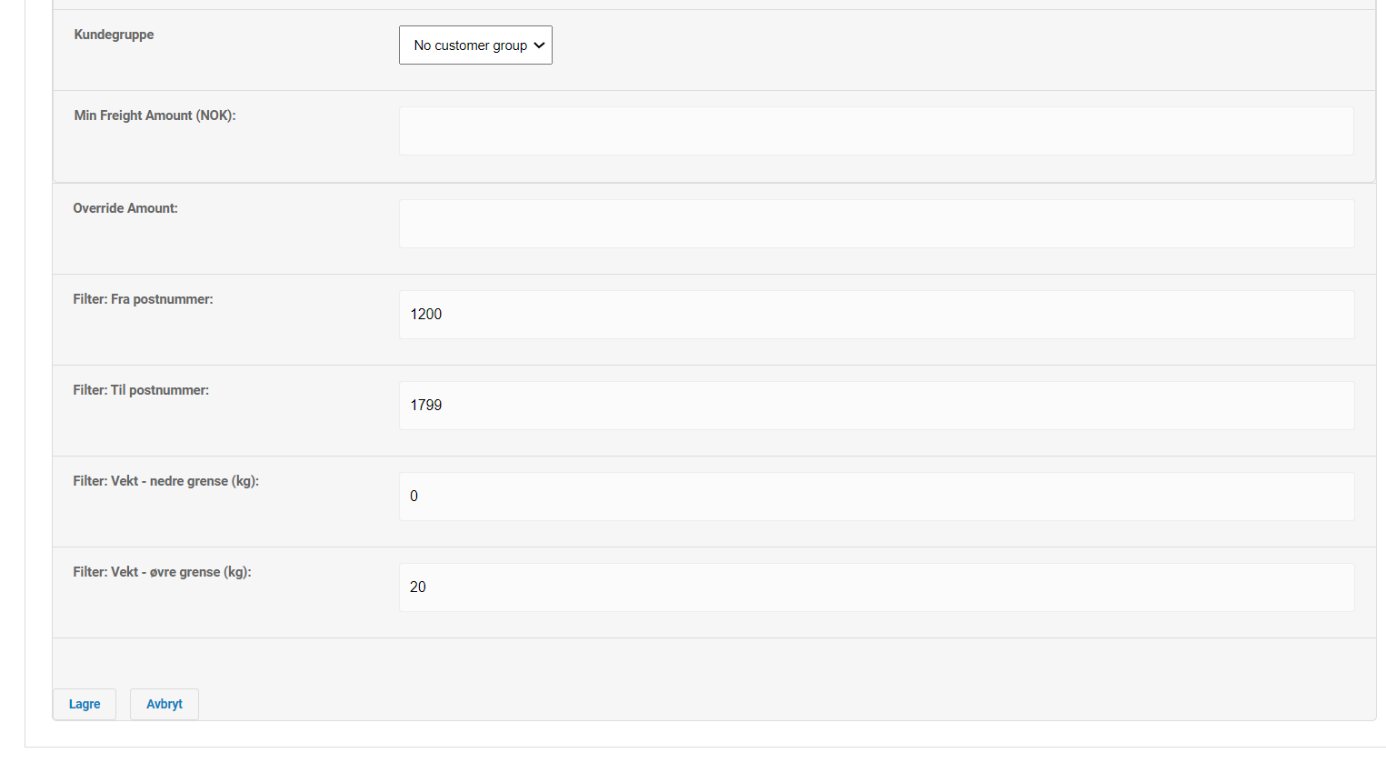 